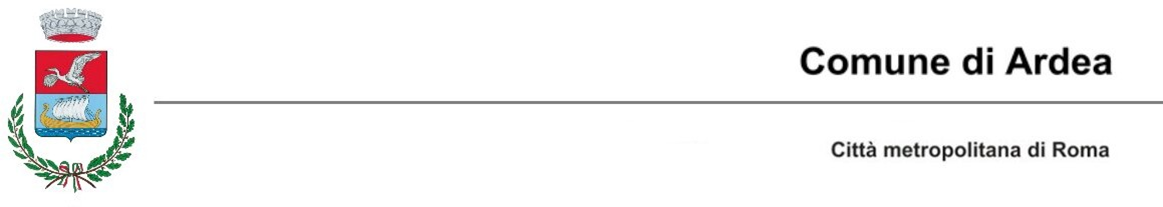  CAMBIO PROPRIETÀ, RESIDENZA, DOMICILIO, SUCCESSIONE. DICHIARAZIONE SOSTITUTIVA DI ATTO DI NOTORIETA’ (art. 47 D.P.R. n .445 del 28 dicembre 2000) Il/La sottoscritto/a ________________________________________________________________Nato/a il _________________________a _____________________________________________Residente a ____________________________________________________________________ in Via/Piazza__________________________________________________ n°_______ in qualità di (1)__________________________________________________________________________Consapevole delle sanzioni penali, nel caso di dichiarazioni non veritiere e falsità negli atti, richiamate dall’art. 76 del D.P.R n° 445 del 28/12/2000 DICHIARACon riferimento all’istanza assunta al protocollo dell’Ufficio Condono Edilizio al Numero____________________ in data ___________􀀀 Cambio proprietà 􀀀 Cambio residenza 􀀀 Cambio domicilio 􀀀 Successione 􀀀 Altro(specificare)_______________________________________________________________ Documenti allegati: 􀀀 Atto di vendita 􀀀 Certificato di residenza 􀀀 Atto successione 􀀀 Altro(specificare)____________________________________________________________________________ lì, ___/___/___ Il/La Dichiarante___________________Allega, in applicazione dell’art. 38 del D.P.R. n°445 del 28/12/2000, copia del documento di riconoscimento. Avvertenza: Il dichiarante decade dai benefici eventualmente conseguiti al provvedimento emanato sulla base della dichiarazione non veritiera. (art. 75 D.P.R. n° 445/2000) (1) Proprietario, comproprietario, detentore di altro diritto reale o tecnico incaricato. 